SA Community Football League Inc.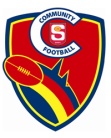  Player Registration & Transfer FormSECTION 1 – PLAYER REGISTRATIONI hereby apply for registration with the __________________________Club in the _______________________League/Assoc and will comply with the rules set down by the Club/League/Association and the SANFL. I hereby apply for a transfer from the ____________________________Club with which I was previously registered.SECTION 1a – PLAYING HISTORY DECLARATIONHave you been a registered player with any other Australian Football club?	 YES/NOIf yes, please list your playing history below. You must state which League/s and Club/s you played with and the amount of games played in each grade. Are you a contracted player of any Club?	YES/NOAre you currently under suspension or have a suspended sentence against you? 	YES/NOHave you previously played with a club in the League/Assoc. you are making application to be transferred to: 	YES/NOIf yes, please complete previous club: _________________________________________________________I declare that the above particulars are, to the best of my knowledge, and belief, true and correct.Signature of player:		Date: 	Signature (Club Official):		Name: 	*If player is under the age of 18 – Parent/Guardian signature is required.* Signature: 	 Parent/Guardian	Date: 	If a player or official of a Club is found guilty of providing false or misleading information in this declaration then such player or official may be liable to penalties including deregistration, suspension and/or a fine not exceeding $2000.00. The player’s club may also be liable to a fine not exceeding $2000.00 and/or the loss of premiership points in the Senior “A” grade team. SECTION 1b – PLAYER POINT RATINGSECTION 2 – OFFICE USE ONLYGiven Name:Surname: Surname: Date of Birth:Date of Birth:Road/Street:Road/Street:Suburb/Town:Suburb/Town:Post Code:Home phone::Email Address:Email Address:Email Address:SeasonLeague/AssocClubGrade/DivisionGames PlayedClub Points allocation012345League Points allocation012345